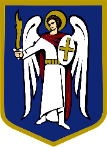 ДЕПУТАТКИЇВСЬКОЇ МІСЬКОЇ РАДИ IX СКЛИКАННЯ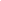 «______»_________________2021 р.                                                                              №_______________________Головне управління Національної поліції України у м. Києвівулиця Володимирська, 15, Київ, 01601ДЕПУТАТСЬКЕ ЗВЕРНЕННЯВідповідно до положень Конституції України, статей 2 і 13 Закону України «Про статус депутатів місцевих рад», Регламенту Київської міської ради, затвердженого рішенням Київської міської ради від 07.07.2016 №579/579 (зі змінами) звертаюсь з наступним.Із відкритих джерел мені стало відомо про кричущий інцидент із погрозою вбивства, направлений на юриста ГО «Мапа реновації» Дмитра Перова, відомого своєю громадською активністю у сфері охорони культурної спадщини Києва, який роками захищає історичні будівлі столиці від знесення, перешкоджає знищенню пам’яток та забудові історичного центру міста висотками. Наразі, вночі у двері його помешкання встромили ніж та приклеїли дві червоні гвоздики (траурна символіка). Зрозуміло, що у своїй діяльності Дмитро Перов активно перешкоджає інтересам забудовників. На сьогоднішній день іде активна боротьба за садибу Дмитрієва (вул. Хорива, 2) та садибу Маліна (вул. Тургенєвська, 22), яким загрожує демонтаж заради новобудов. Як киянин, я вболіваю за кожну історичну будівлю міста, забудова історичного центру за рахунок об’єктів культурної спадщини є неприпустимою.Прикро, що у ХХІ столітті, у столиці Європейської держави, хтось дозволяє собі витівки, на кшталт мафіозним гангстерам. Те, що трапилось я розцінюю як реальну загрозу життю та здоров’ю Дмитра Перова, а в діях невідомих осіб вбачаю склад кримінального правопорушення, передбаченого ч.1 ст. 350 Кримінального кодексу України.Як депутат Київської міської ради IX скликання, я не можу залишитись осторонь проблем, що стосуються наших активістів, разом із якими ми боремось за збереження для нащадків історичної культурної спадщини Києва та характеру його традиційного середовища. На підставі викладеного, з метою захисту прав та інтересів окремих громадян, а також територіальної громади м. Києва в цілому, керуючись ст.ст. 2, 10, п. 1, 3 ч. 2 ст. 11 Закону України «Про статус депутатів місцевих рад», –ПРОШУ:провести перевірку викладеної в цьому депутатському зверненні інформації на предмет її підтвердження; у разі виявлення за результатами опрацювання даного депутатського звернення порушень законодавства, надати доручення відповідним підрозділам щодо здійснення комплексу необхідних слідчих дій, направлених на усунення порушення законності та відновлення правового порядку шляхом вжиття пропорційних заходів, спрямованих на встановлення та притягнення до відповідальності винних осіб.Відповідь прошу надати у встановлені законодавством України строки за допомогою системи електронного документообігу «Аскод», а у разі неможливості – на електронну адресу gromadskapt@gmail.com або на поштову адресу: 04210, м. Київ, вул. Оболонська Набережна, 19, корпус 5.Депутат 	Владислав ТРУБІЦИН063 102 08 24